Комплексная схема организации дорожного движения на территории муниципального образования «Обливское сельское поселение»(3 этап)2018 гОпределенияАвтомобильная дорога – объект транспортной инфраструктуры, предназначенный для движения транспортных средств и включающий в себя земельные участки в границах полосы отвода автомобильной дороги и расположенные на них или под ними конструктивные элементы и дорожные сооружения.Дорожная разметка – линии, надписи и другие обозначения на проезжей части, бордюрах, дорожных сооружениях и элементах обустройства дорог, информирующие участников дорожного движения об условиях и режимах движения на участке дороги.ДТП– событие, возникшее в процессе движения ТС и с его участием, при котором погибли или ранены люди, повреждены транспортные средства, сооружения, грузы либо причинен иной материальный ущерб.Дорожный знак – устройство в виде панели с обозначениями/надписями, информирующими участников дорожного движения о дорожных условиях и режимах движения, расположении населенных пунктов и других объектов.Организация дорожного движения – комплекс мероприятий и распорядительных действий по управлению движением на дорогах.Проезжая часть – основной элемент дороги, предназначенный для непосредственного движения транспортных средств.Улично-дорожная сеть – совокупность участков улиц и дорог, объединенных по административному или географическому признаку.Технические средства организации дорожного движения – дорожные знаки, разметка, светофоры, дорожные ограждения, предназначенные для информирования водителей об условиях движения по автомобильной дороге.Транспортный поток – совокупность транспортных единиц, совершающих упорядоченное движение в сечении выбранного перегона.Светофор – устройство, предназначенное для поочередного пропуска участников движения через определенный участок улично-дорожной сети.Обозначения и сокращенияа/д	– Автомобильная дорогаБДД	– Безопасность дорожного движенияг.п.	– Городское поселениег.	– ГородДТП	– Дорожно-транспортное происшествие ж/д	– Железная дорогаКСОДД	– Комплексная схема организации дорожного движения ЛРТ	– Легкорельсовый транспортМПТ	– Массовый пассажирский транспорто.п.	– Остановочный пунктОДД	– Организация дорожного движения ПДД	– Правила дорожного движенияПл.	– ПлатформаРФ	– Российская ФедерацияСт.	– СтанцияСТП	– Схема территориального планирования ТП	– Транспортный потокТС	– Транспортное средствоУДС	– Улично-дорожная сетьМО	– Муниципальное образованиеВведениеТранспорт и создающая условия его работы транспортная инфраструктура являются одной из системообразующих отраслей региональной экономики, обеспечивающей территориальную целостность регионов и единство его экономического пространства.Развитие транспортной инфраструктуры является необходимым условием реализации инновационной модели экономического роста и улучшения качества жизни населения, как региона, так и отдельно взятого муниципального образования.В последние десятилетия во многих крупных городах исчерпаны возможности экстенсивного развития транспортной инфраструктуры. Поэтому особую роль приобретает оптимальное планирование сетей, улучшение организации дорожного движения (далее – ОДД), оптимизация системы маршрутов общественного транспорта. Решение таких задач невозможно без моделирования транспортных сетей. Главная задача транспортной модели – определение и прогноз всех параметров функционирования транспортной сети, таких как интенсивность движения на всех элементах сети, объемы перевозок в сети общественного транспорта, средние скорости движения, задержки движения и т.д.На основании полученных результатов на I и II этапах работ, описывающие направления и интенсивность транспортных, пешеходных и пассажирских потоков на территории Обливского сельского поселения.Анализ результатов обследования, включающего все виды транспорта, а также существующего социально-экономического развития сельского поселения позволил разработать и откалибровать транспортную модель существующего состояния развития транспортной инфраструктуры.Транспортная модель Обливского сельского поселения учитывает прогноз социально-экономического развития Ростовской области, уровень автомобилизации, а также мероприятия, запланированные целевыми адресными программами, а также мероприятия, предлагаемые в рамках КСОДД.1. РАЗРАБОТКА ПРОГРАММЫ МЕРОПРИЯТИЙ КСОДД НАПРОГНОЗНЫЕ ПЕРИОДЫ НА ТЕРРИТОРИИ ОБЛИВСКОГО СЕЛЬСКОГО ПОСЕЛЕНИЯ 1. Разработка мероприятий по развитию улично-дорожной сети Обливского сельского поселения и организации движения легкового и грузового транспорта на краткосрочную перспективу до 2023 и  долгосрочную перспективу до 2032 года1.1 Организационные мероприятия К организационным мероприятиям относятся все мероприятия, которые не связаны с изменением основных физических параметров имеющейся улично-дорожной сети, а позволяют упорядочить движение и наиболее оптимально и равномерно перераспределить на нее имеющуюся нагрузку и использовать заложенный в нее ранее физический лимит пропускной способности. К числу основных мероприятий относятся следующие: - организация пешеходных переходов и пешеходных зон; - введение одностороннего движения. Новые пешеходные переходы устраиваются на пересечении улиц и в створе основных пешеходных маршрутов. В рамках данной работы предлагается устройство наземных пешеходных переходов. Дополнительное введение одностороннего движения на улицах Обливского сельского поселения не способствует снижению уровня загрузки УДС, а следовательно нецелесообразно и ведет лишь к большим перепробегам транспортных средств.1.2 Реконструктивно - планировочные мероприятияОсновной целью разработки реконструктивно-планировочных и организационных мероприятий является обоснование предложений по организации дорожного движения в увязке с развитием улично-дорожной сети, обеспечивающих необходимую безопасность движения и пропускную способность на период до 2032 года.Разработка реконструктивно-планировочных мероприятий проводилась на основе оценки и сопоставления интенсивности движения и пропускной способности существующей улично-дорожной сети, в ходе которого определялись коэффициенты загрузки элементов существующей сети транспортными потоками. Затем, на основании данных об уровне загрузки элементов улично-дорожной сети движением при существующем положении были определены основные направления совершенствования организации движения и реконструкции на них с оценкой их по конкретному обеспечению необходимой пропускной способности. К реконструктивно-планировочным мероприятиям относятся все мероприятия, связанные с изменением физических параметров имеющейся улично-дорожной сети, основными из которых являются: - уширение имеющихся улиц и дорог; - строительство новых улиц и дорог; Данные мероприятия применяются в том случае, когда физический лимит пропускной способности существующей улично-дорожной сети полностью исчерпан и применение организационных мероприятий никакого положительного эффекта уже не приносит, либо в целях перспективного развития территории, когда планируется увеличение населения, рабочих мест и мест тяготения населения, что в свою очередь может привести в будущем к дефициту дорожно - транспортной инфраструктуры. Перечень мероприятий представлен в таблице 1.Таблица 1 - Реконструктивно-планировочные мероприятия.На перспективу до 2023 и 2032 года с учетом прогнозного увеличения транспортных потоков ситуация существенно не ухудшится при условии содержания УДС в нормативно - техническом состоянии. При дальнейшем развитии и строительстве нового жилья необходимо предусматривать строительство дорог с твердым покрытием и с тротуарами для пешеходного движения и повышения уровня комфорта населения при перемещениях. Также новые дороги позволят выбирать альтернативные маршруты движения и увеличат связность существующей улично-дорожной сети.1.3 Мероприятия по организации движения грузового транспорта по территории Обливского сельского поселенияДля запрещения движения транзитного большегрузного транспорта по УДС Обливского сельского поселения и одновременно разрешения въезда в черту поселения обслуживающего предприятия торговли и промышленности грузового транспорта, располагающихся в черте поселения, требуется замена существующих дорожных знаков 3.4 «Движение грузового транспорта запрещено» на группу дорожных знаков 3.2 «Въезд запрещен» и 8.4.1. «Грузовой транспорт». Для информирования водителей грузового транспорта о разрешенных маршрутах движения в черте ст. Обливская предлагается произвести установку на въездах в станицу и основных транспортных пересечениях информационные щиты с указанием возможных маршрутов движения транзитного большегрузного транспорта.2. Разработка мероприятий по оптимизации системы пассажирских перевозок на территории Обливского сельского поселения на долгосрочную перспективу до 2032 г., с выделением первоочередных мероприятий на краткосрочную перспективу и среднесрочную перспективу2.1 Мероприятия по повышению качества работы пассажирского транспортаСуществование сбоев работы автобусов на маршрутах регулярных перевозок пассажиров (нарушения установленного расписания движения) свидетельствует о невысоком уровне качества работы пассажирского транспорта общего пользования. В настоящее время на маршрутах диспетчерское управление осуществляется самостоятельно в ручном режиме на конечных пунктах маршрутов. В сложившейся ситуации формирование интегрированной системы диспетчерского управления на территории Обливского сельского поселения, предполагающей централизацию системы диспетчерского руководства движением транспорта на маршрутах, не требуется. С целью улучшения качества пассажирских перевозок, коммерческим перевозчикам предлагается к реализации ряд мероприятий: - осуществление контроля технического состояния ТС, выпускаемых на маршруты; - осуществление контроля маршрутного расписания автобусов общего пользования; - ведение оперативного учета полноты и регулярности рейсов, анализ процесса перевозок пассажиров автобусным транспортом общего пользования; - обеспечение оперативного сопровождения перевозок пассажиров, включая учет дорожных и погодных факторов, поступающих по информации, поступающей от водителей и видеокамер, установленных в автобусах; - выполнение работ по регулированию работы транспорта на маршрутах, в том числе при отклонении автобусов от расписания, по предупреждению и ликвидации сбоев работы транспорта на маршрутах;- подготовку отчетных и итоговых данных о выполнении транспортной работы и их анализ на соответствие требованиям муниципального заказа или заключенного контракта;- использование современных средств мониторинга движения маршрутного транспорта на основе ГЛОНАСС, видеомониторинга; Рекомендуемый срок реализации предлагаемых мероприятий - до 2027 года.2.2 Создание системы информирования пассажиров на маршрутах пассажирского транспортаОдним из важнейших элементов повышения качества транспортного обслуживания населения и эффективности работы автобусов в поселении является создание надежной системы информирования пассажиров. Для повышения качества транспортного обслуживания населения, на территории Обливского сельского поселения целесообразно реализовать систему информационного обеспечения пассажиров, включающую следующие составляющие: - проведение аудита остановочных пунктов и оборудование их недостающими дорожными знаками 5.16 в соответствии с ГОСТ Р 52289-2004 Технические средства организации дорожного движения. Для улучшения качества пассажирских перевозок, в соответствии с  Приказом Федерального агентства по техническому регулированию и метрологии от 8 декабря 2005 г. № 360-ст. рекомендуется: - обеспечение наличия на остановочном пункте информационных табличек (листов) с расписанием движения и дальнейшей актуализацией их при каждом изменении расписаний или маршрутов движения пассажирского транспорта; - наличие тактильно-звуковых мнемосхем, расположенных в зоне наиболее значимых социальных объектов (больниц, поликлиник, администрации района), перечень таких остановок должен быть согласован с региональным представительством Всероссийского общества слепых; 2.3 Разработка предложений по развитию объектов инфраструктуры пассажирского транспортаПланируется оптимизация пассажирской транспортной маршрутной сети перевозок пассажиров и багажа автобусами по муниципальным маршрутам регулярных перевозок, которая включает в себя следующие мероприятия: - увеличение количества муниципальных автобусных маршрутов регулярных перевозок пассажиров и багажа для населённых пунктов с  активной жилой застройкой. В соответствии с ГОСТ Р 52289-2004 необходимо произвести работы по устройству твердого покрытия, оборудованию остановочных пунктов недостающими заездными карманами, разработке проектов организации дорожного движения, расстановке дорожных знаков и нанесению дорожной разметки на всех автомобильных дорогах, по которым осуществляется движение пассажирского транспорта общего пользования.Реконструкцию и замену остановочных павильонов вдоль основных пассажирских маршрутов муниципального образования необходимо вести поэтапно, по плану на несколько лет, для чего следует сформулировать предложения для владельцев и застройщиков. Для поэтапной реализации данного проекта, на начальном этапе можно обозначить три основные группы. Группа I. Существующие павильоны, закрепленные за собственником. Подгруппа А. Павильоны с хорошим внешним видом. Достаточно провести несущественные работы по улучшению внешнего состояния с применением материалов, соответствующих обновленной городской среде, также предусмотреть наружное уличное освещение. Подгруппа Б. Павильоны с примитивными формами и неприглядным внешним видом. Произвести реконструкцию или перестроить по современному проекту. Группа II. Места, формирующие пространство районной среды. Подгруппа А. Большие акцентированные павильоны. Места размещения этих павильонов являются знаковыми с точки зрения сложившейся ситуации районного пространства. Такие объекты нужно обустраивать по индивидуальным проектам, с особым качеством, с применением, по возможности, стилистических элементов местного колорита.Подгруппа Б. Равные по стилю, но меньших объемов павильоны. Группа III. Простые, социальные остановочные павильоны. Такие павильоны планируется размещать на центральных улицах в районе концентрации транспортных и пассажирских потоков. Это павильоны без объектов коммерции, имеющие только современный навес. Подгруппа А. Павильоны предполагается выполнять по типовым проектам с применением материалов и форм в соответствии с общей концепцией. Цель сооружений этой подгруппы - создание удобных эстетичных навесов.Подгруппа Б. Социальные объекты с минимальными размерами. Подобные павильоны предполагается размещать не на центральных улицах, а примыкающих к центральным, в местах, где это необходимо. Павильоны этой подгруппы также выполняются по типовому проекту. Примечание: на большинстве остановочных павильонов предусмотреть в достаточном количестве места для размещения объявлений; обеспечить освещение по принципу "островок безопасности"; в особо значимых местах фрагментарно применить тактильные технологии; не реже раз в 2 - 3 года надлежит проводить ремонт павильонов, а также раз в 4 - 5 лет - обновлять их. Вариант размещения остановочного пункта представлен на рисунке 1 На рисунке 2 представлен павильон закрытого типа, на рисунке 2.1 - полузакрытого типа.Перечень необходимых мероприятий представлен в таблице 2Таблица 2 - Перечень мероприятий по развитию инфраструктуры пассажирского транспорта.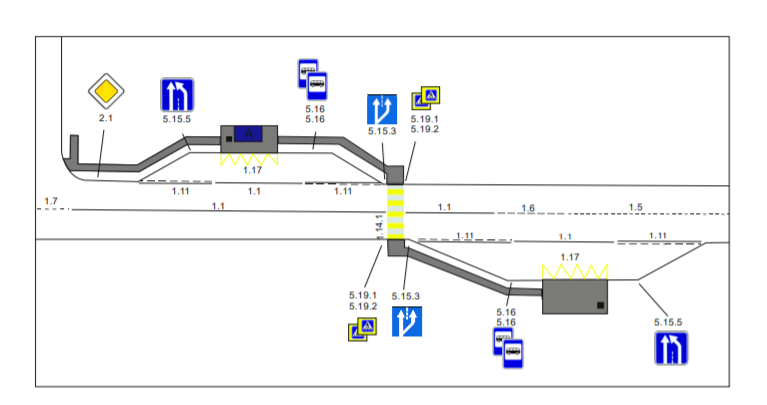 Рисунок 1 -Вариант размещения остановочного пункта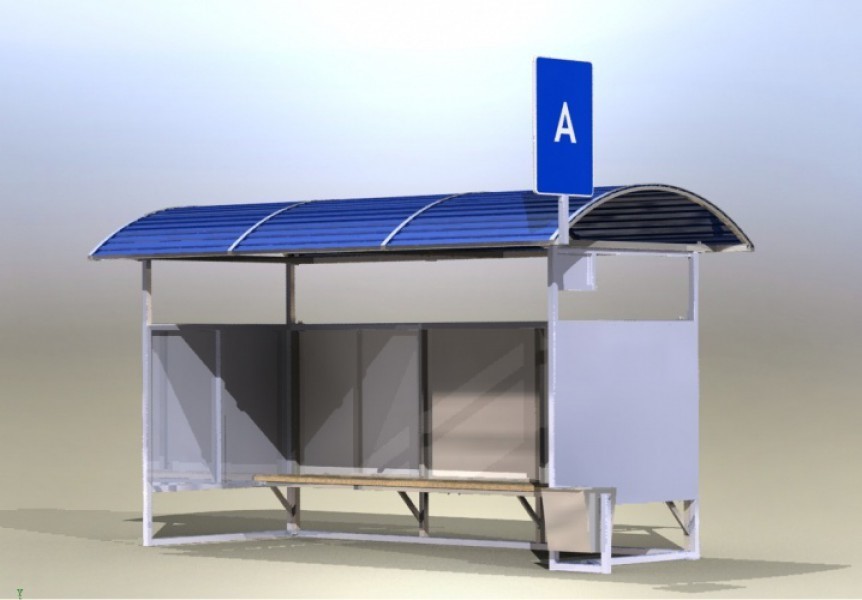 Рисунок 2 -Вариант остановочного пункта закрытого типа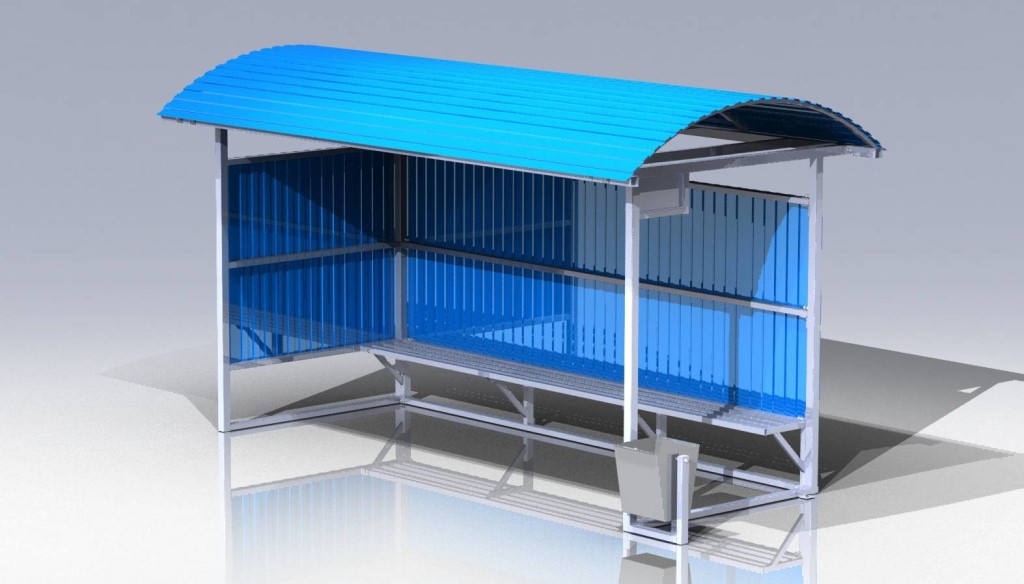 Рисунок 2.1 -Вариант остановочного пункта полузакрытого типа3. Разработка мероприятий по созданию условий для развития и совершенствования велосипедного и пешеходного движения на территории Обливского сельского поселения.3.1 Развитие и доступность велоинфраструктуры во взаимосвязи с дорожнотранспортным комплексом и пешеходным движением.В соответствии с планами по развитию Обливского сельского поселения, отдельное строительство велосипедных дорожек не предусмотрено и предполагается, что для передвижения на велосипедах будет использоваться существующая улично-дорожная сеть.Потребности велосипедистов следует учитывать на всех участках улично - дорожной сети (УДС), а также при планировании новых разработок, где могут быть возможности создания маршрутов в обход существующих «узких мест». Также важно, чтобы велосипедистам были доступны удобные парковочные места вблизи объектов  притяжения. Реализация этих решений приведет к большей стабильности транспортной системы, поощрению использования велотранспорта и, таким образом, будет содействовать достижению одной из основных целей Транспортной стратегии Российской Федерации на период до 2020 года. К объектам, обеспечивающим велосипедное движение, относятся: - велосипедные дорожки; - места временного хранения велотранспорта (велопарковки). Примечание - Допускается устраивать велосипедные полосы по краю улиц и дорог местного значения. Ширина полосы должна быть не менее 1,2 м при движении в направлении транспортного потока и не менее 1,5 м при встречном движении. Ширина велосипедной полосы, устраиваемой вдоль тротуара, должна быть не менее 1 м. В местах, где велосипедные дорожки совпадают с пешеходными зонами, предлагается отделение пешеходной зоны от велосипедного маршрута посредством специальной разметки или обустройства специального покрытия. Пример такого разделения показан на рисунке 3. На рисунке 4 показано текущее состояние часто используемых веломаршрутов, а на рисунке 5 предлагаемый маршрут.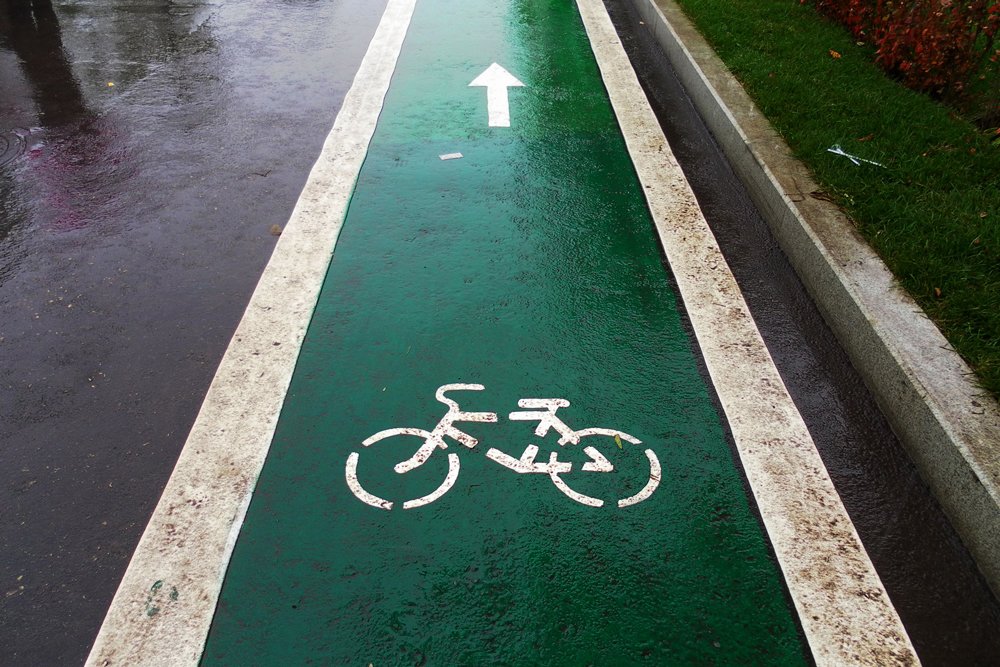 Рисунок 3 - Пример выделения велодорожки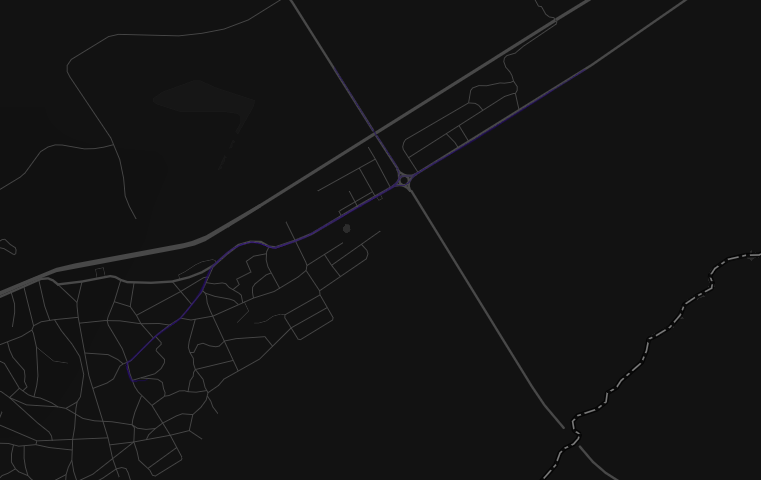 Рисунок 4 – Часто используемые маршруты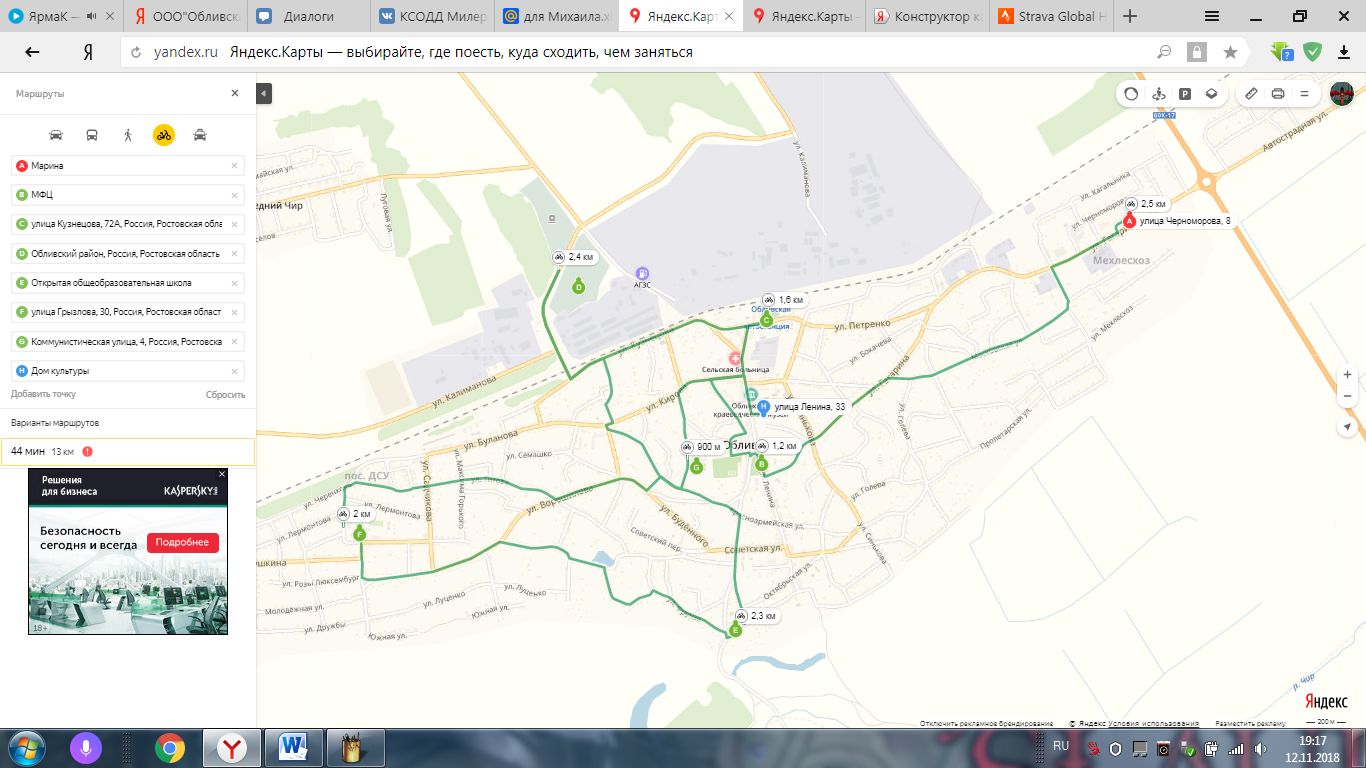 Рисунок 5 – предлагаемый веломаршрутВ перспективе при реконструкции и строительстве дорог предлагается предусматривать устройство пространства для велосипедного движения на этапе разработки документации по реконструкции/строительству. При строительстве новых жилых районов необходимо на этапе проектирования предусмотреть строительство велотранспортной инфраструктуры для создания более разветвленной сети велодорожек.3.2 Разработка мероприятий по совершенствованию условий пешеходного движенияВ состав мероприятий, направленных на совершенствование условий пешеходного движения, входят: - мероприятия, направленные на снижение количества дорожно-транспортных происшествий (далее - ДТП) и тяжести их последствий с участием пешеходов; - мероприятия по предупреждению травматизма на пешеходных переходах вблизи детских и общеобразовательных учреждений, а также в местах массового перехода пешеходов; - мероприятия, направленные на обеспечение беспрепятственного перемещения пешеходных потоков. В рамках реализации данных мероприятий рекомендуется: - установка пешеходных ограждений; - обустройство имеющихся пешеходных переходов современными техническими средствами организации дорожного движения (ТСОДД) и электроосвещением; - организация регулируемых пешеходных переходов на автомобильных дорогах;  - обустройство новых пешеходных переходов в соответствии с требованиями действующих нормативных документов; - ликвидация наземных пешеходных переходов, не отвечающих требованиям действующих нормативных документов; Перечень мероприятий по усовершенствованию пешеходного движения представлен в таблице 3Таблица 3 - Перечень мероприятий по совершенствованию пешеходного движения.3.2.1 Установка пешеходных огражденийВ местах обустройства тротуаров для движения пешеходов, для предотвращения перехода пешеходом проезжей части в неустановленных местах используются ограничивающие пешеходные ограждения. Пример применения пешеходных ограждений показан на рисунке 6.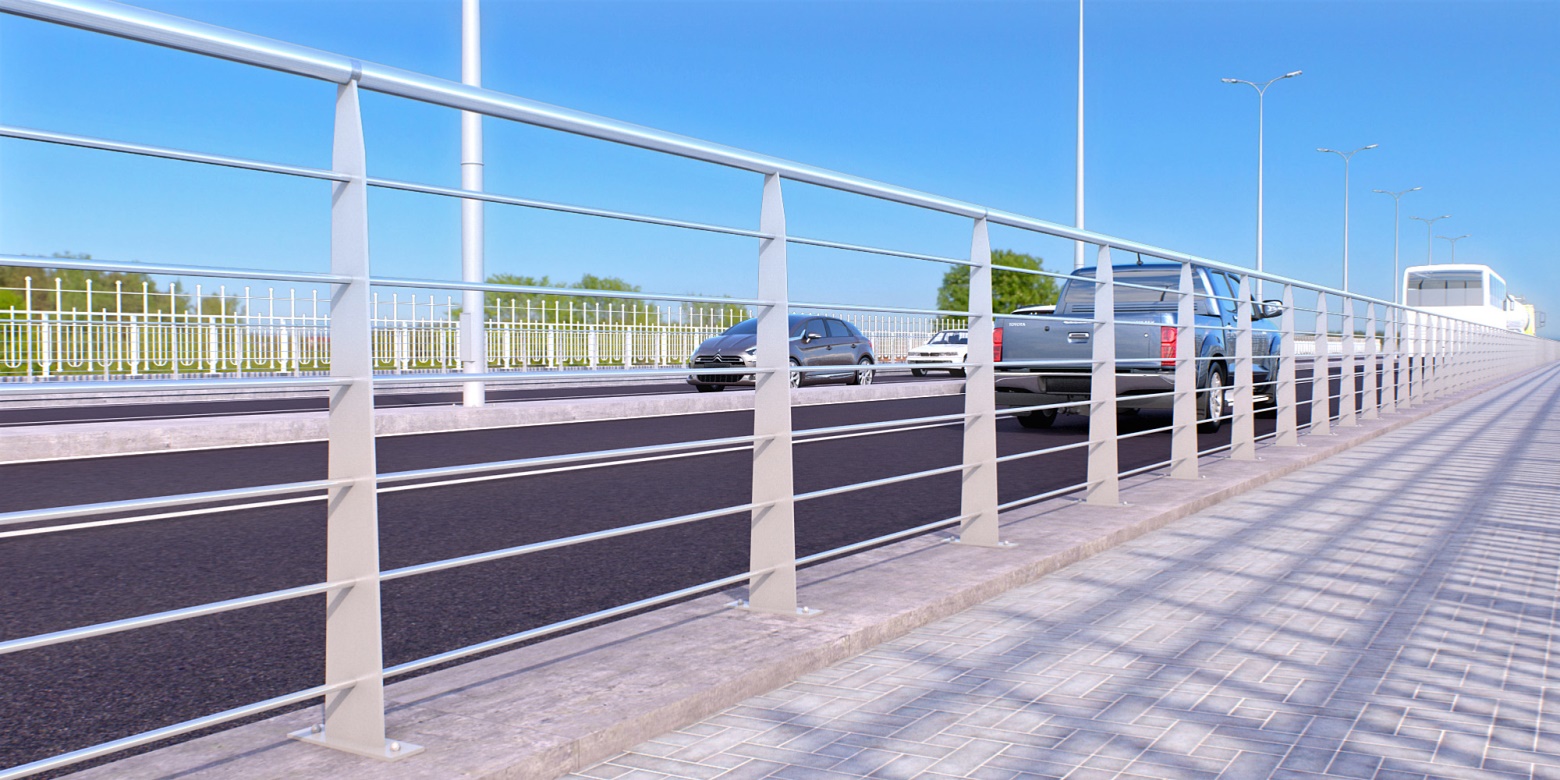 Рисунок 6 - Пример размещения огражденияТакже ограничивающие пешеходные ограждения перильного типа или сетки применяют: - на разделительных полосах шириной не менее 1 м между основной проезжей частью и местным проездом; - напротив остановок общественного транспорта с подземными или надземными пешеходными переходами в пределах длины остановочной площадки, на протяжении не менее 20 м в каждую сторону за ее пределами, при отсутствии на разделительной полосе удерживающих ограждений для автомобилей. Их устанавливают на расстоянии не менее 0,3 м от кромки проезжей части.3.2.2 Обустройство имеющихся пешеходных переходов современными техническими средствами организации дорожного движения (ТСОДД) и электроосвещениемСогласно данным статистики ДТП, на территории Обливского сельского поселения одним из видов ДТП составляет наезд на пешехода, в том числе на пешеходных переходах. Зачастую это происходит из-за недостаточной визуализации зоны пешеходного перехода. Для сокращения количества ДТП, произошедших в зоне пешеходного перехода по вине водителей, требуется доведение существующих нерегулируемых и регулируемых пешеходных переходов до нормативных требований: - замена существующих дорожных знаков 5.19.1 и 5.19.2 «Пешеходный переход» и 1.23 “Дети” на знаки, выполненные на щитах со световозвращающей флуоресцентной пленкой желто-зеленого цвета; - на дорогах и улицах с двухсторонним движением с двумя и более полосами для движения в данном направлении, а также на дорогах с односторонним движением с тремя и более полосами знак 5.19.1 дублируют над проезжей частью;- дублирование линий дорожной разметки световозвращателями дорожными; - распространение световозвращающих элементов (фликеров) среди жителей сельского поселения.- изготовление и распространение световозвращающих элементов (брелоков, наклеек и т.п.) в среде дошкольников и учащихся младших классов. Также необходимо проводить образовательные мероприятия в школах и детских садах, направленные на повышение культуры поведения на дороге и изучение правил дорожного движения: - создание серии видеофильмов по безопасному поведению на дорогах и улицах для внеклассной работы с учащимися общеобразовательных учреждений и воспитанниками учреждений дополнительного образования; - разработка и тиражирование научно-методических материалов, образовательных программ, печатных и электронных учебных пособий по безопасному поведению на дорогах и улицах. - создание видео- и телевизионной информационно-пропагандистской продукции, организация тематической (социальной) наружной рекламы (баннеры, перетяжки), а также размещение материалов в средствах массовой информации, общественном транспорте.3.2.3 Обеспечение доступности объектов для маломобильных групп населенияМероприятия по обеспечению доступности объектов для маломобильных групп населения должны выполняться на основании требований: - ГОСТ Р 52875-2007 - Указатели тактильные для инвалидов по зрению.- ОДМ 218.2.007-2011 Отраслевой дорожный методический документ. - Методических рекомендаций по проектированию мероприятий по обеспечению доступа инвалидов к объектам дорожного хозяйства.- Распоряжения Федерального дорожного агентства от 05.06.2013 г. №758-р Для инвалидов с дефектами зрения, в том числе полностью слепых, предусматривается укладка специальных тактильных плит в местах пешеходных переходов через проезжую часть улиц и при пересечении внутриквартальных съездов, на пути следования по тротуарам, перед препятствиями, а также на посадочных площадках остановочных пунктов. Поверхность указателей должна быть шероховатой рифленой с противоскользящими свойствами, отличной по структуре и цвету от прилегающей поверхности дорожного или напольного покрытия, и обеспечивать ее распознавание инвалидами по зрению на ощупь и (или) визуально.Пример установки тактильных плит и съездов  вблизи пешеходных переходов представлены на рисунках 7 и 8.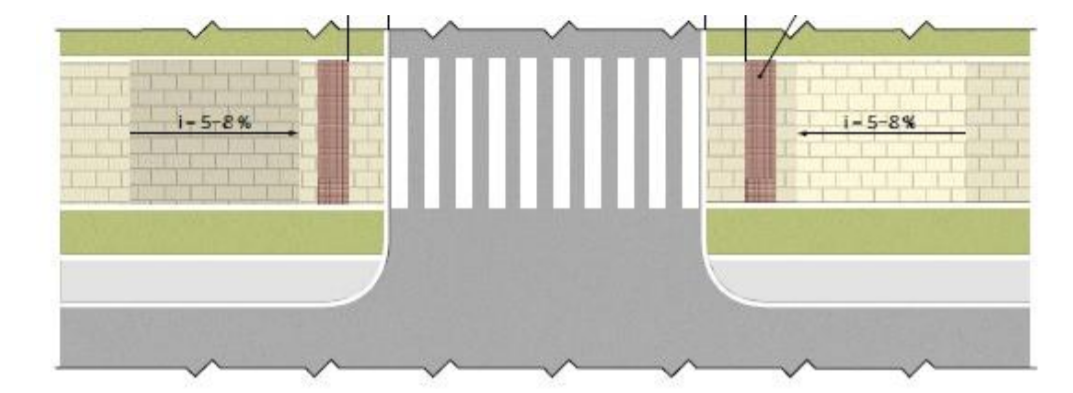 Рисунок 7 - Применение тактильных плит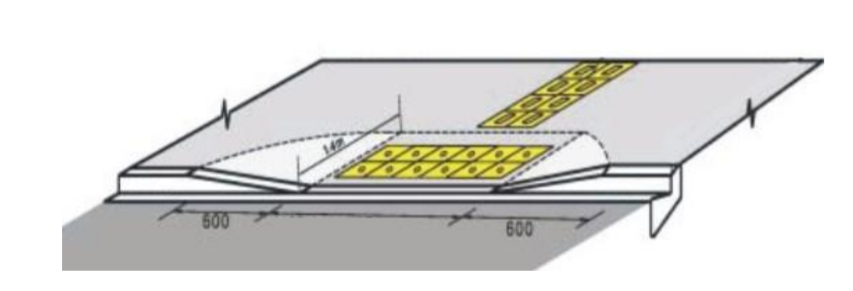 Рисунок 8 - применение съездов на пешеходных переходах4. Разработка мероприятий по оптимизации парковочного пространстваДля обеспечения эффективного использования ширины проезжей части и возможности парковки транспортных средств, предлагаются следующие мероприятия, которые помогут эффективно использовать ширину проезжей части, разгрузить крайние полосы от припаркованных автомобилей, мешающих движению, увеличить пропускную способность: - создание дополнительных парковок в доступных местах;- ограничение или полный отказ от возможности остановки и стоянки транспортных средств на наиболее загруженных участках улиц. Такие мероприятия следует особенно применять вблизи образовательных учреждений.Данные мероприятия позволят общественному транспорту придерживаться установленного расписания маршрутов и увеличить пропускную способность улиц.Мероприятия по запрету остановки и стоянки реализуются установкой дорожных знаков 3.27 «Остановка запрещена» и 3.28 «Стоянка запрещена» с табличками 8.2.4 «Зона действия» и 8.2.3 «Конец зоны действия».В дополнение наносится разметка 1.4 и 1.10. Парковки в карманах в зоне действия знаков остаются и оборудуются дорожным знаком 6.4 «Парковка  с табличками 8.6.1 - 8.6.9 «Способ постановки транспортного средства на стоянку».При строительстве новых жилых кварталов необходимо предусматривать нормативное обеспечение жителей парковочными местами.5. Актуализация Комплексной схемы организации дорожного движенияКаждые 3 - 5 лет должна быть выполнена актуализация КСОДД для уточнения необходимости и целесообразности реализации предлагаемых мероприятий, определения объемов работ и финансирования с учетом текущих нормативов и расценок. Часть мероприятий по ОДД и БДД разрабатывается только в краткосрочной перспективе и на следующий расчетный период они должны быть включены в программу на основе анализа текущей ситуации на УДС муниципального образования с учетом уточненных данных по имеющимся очагам аварийности. Необходимо предусмотреть актуализацию КСОДД в: - 2022 г. - актуализация КСОДД на 2023 - 2027 гг.; - 2027 г. - актуализация КСОДД на 2028 - 2032 гг.6. Разработка системы показателей и прогнозная оценка эффективности мероприятий.В таблице 4 отражена предлагаемая система показателей, характеризующих эффективность схемы организации дорожного движения на территории Обливского сельского поселения.Так, реализация мероприятий, отраженных в КСОДД и программных документах  по  развитию  улично-дорожной  сети,  в  долгосрочной  перспективе позволит сократить среднее время реализации корреспонденций. Доля дорог, отвечающих нормативным требованиям, возрастет.Прогнозная стоимость Программы взаимоувязанных мероприятий по развитию транспортной системы и оптимизации схемы организации дорожного движения на территории  Обливского сельского поселения представлена в таблице 2.Оценка эффективности реализации Программы (далее – Оценка) осуществляется заказчиком ежегодно в течение всего срока ее реализации и по окончании ее реализации.Источником информации для проведения оценки эффективности являются отчеты исполнителей мероприятий Программы о достигнутых результатах, использовании финансовых средств за отчетный период.Оценка осуществляется по следующим критериям:Достижение запланированных значений целевых показателей.Степень достижения запланированных результатов по каждому целевому показателю за отчетный период (Иi) проводится путем сопоставления фактически достигнутого значения целевого показателя за отчетный период (Ифакт) с его плановым значением (Иплан) по следующей формуле:                                                     Ифакт                                           Иi = ----------,                                                     Иплангде:Иi – степень достижения планового значения целевого показателя за отчетный период;Ифакт – значение показателя, фактически достигнутое на конец отчетного периода;Иплан –  плановое значение целевого показателя в отчетном периоде.i – порядковый номер целевого показателя.Если значение Иi превышает 1, а также в случае, если желаемой тенденцией является снижение показателя и полученное значение меньше 1, для расчета среднего значения достижения запланированных целевых показателей данное отношение принимается равным 1.Среднее значение достижения запланированных значений целевых показателей Программы (И) рассчитывается по формуле:∑ ИiИ = ----------,Nгде - И – среднее значение достижения запланированных значений целевых показателей Программы за отчетный период; ∑ Иi – сумма оценок достижения плановых значений показателей за отчетный период; N – количество целевых показателей Программы, подлежащих выполнению в отчетном периоде.Соответствие объемов фактического финансирования запланированным объемам.Степень соответствия объемов фактического финансирования запланированным объемам за отчетный период (Ф) проводится путем сопоставления фактического объема финансирования за счет всех источников финансирования за отчетный период (Ффакт) к запланированному объему (Фплан) по следующей формуле:ФфактФ = -----------,Фплангде - Ф – степень уровня финансирования мероприятий Программы за отчетный период; Ффакт – фактический объем финансирования мероприятий Программы            за отчетный период; Фплан – объем финансирования мероприятий, предусмотренный Программой на отчетный период.Выполнение запланированных мероприятий.Степень выполнения каждого запланированного мероприятия Программы за отчетный период (Мj) определяется путем сопоставления фактически полученного результата от реализации мероприятия (Мфакт) к его запланированному значению (Мплан) по следующей формуле:МфактМj = ------------,Мплангде - Мj – показатель степени выполнения мероприятия Программы за отчетный период; Мфакт – фактически полученный результат по мероприятию за отчетный период; Мплан – предусмотренный Программой ожидаемый результат по мероприятию за отчетный период; j – порядковый номер мероприятия Программы.Расчет среднего показателя степени выполнения запланированных мероприятий за отчетный период (М) определяется как отношение суммы оценок степени выполнения запланированных мероприятий к их количеству.                                                       ∑ Мj                                          М = ------------                                                        Кгде - М – среднее значение степени выполнения запланированных мероприятий Программы за отчетный период; ∑ Мj – сумма оценок степени выполнения запланированных мероприятий Программы за отчетный период; К – количество мероприятий Программы, подлежащих выполнению в отчетном периоде.При проведении Оценки определяется показатель эффективности использования финансовых средств (Э), как отношение среднего показателя степени выполнения запланированных мероприятий (М) к степени уровня финансирования.                                                      М                                            Э = --------                                                      ФГде - Э – эффективность использования финансовых средств Программы               за отчетный период; М – среднее значение степени выполнения запланированных мероприятий Программы за отчетный период; Ф – степень уровня финансирования мероприятий Программы в отчетном периоде.Показатель эффективности реализации Программы определяется как произведение среднего значения достижения запланированных значений целевых показателей (И) и показателя эффективности использования финансовых средств Программы (Э) по следующей формуле:                                            П =   И x Эгде - П – показатель эффективности реализации Программы за отчетный период;  И – среднее значение достижения запланированных значений целевых показателей Программы за отчетный период; Э – эффективность использования финансовых средств Программы в отчетном периоде.Вывод об эффективности реализации Программы формируетсяина основании значений П.Реализация Программы признается:с высоким уровнем эффективности, если значение П больше либо равно 0,9;со средним уровнем эффективности, если значение П меньше 0,9,                     но больше либо равно 0,7.В остальных случаях реализация Программы признается с низким уровнем эффективности. Организация контроля за реализацией программыСистема управления Программой и контроль за ходом ее выполнения определяется в соответствии с требованиями, определенными действующим законодательством.Механизм реализации Программы базируется на принципах четкого разграничения полномочий и ответственности всех исполнителей программы.Координатор Программы является ответственным за реализацию Программы.Контроль выполнения программных мероприятий, подготовки бюджетной заявки по финансированию предусмотренных программой мероприятий на каждый год, уточнению затрат по направлениям программы, срокам их реализации, составу исполнителей в соответствии с результатами выполнения программных мероприятий за год, подготовке годового отчета о ходе реализации программы и эффективности использования бюджетных средств возлагаются на администрацию.Таблица 4 – Система показателей, характеризующих эффективность Программы мероприятий по развитию транспортной системы и оптимизации схемы организации дорожного движения на территории Обливского района Таблица 5 – Прогнозная стоимость Программы мероприятий по развитию транспортной системы и оптимизации схемы организации дорожного движения на территории Обливского сельского поселенияЗаключениеКомплекс предлагаемых мер предусматривает развитие УДС муниципального образования в совокупности с реализацией запланированных мероприятий целевых программ. В результате будет создан новый транспортный каркас МО, способный полностью обеспечить необходимость населения в перемещениях.В состав мероприятий вошли такие эффективные мероприятия по ОДД, как:- применение методов управления дорожным движением для минимизации заторовых ситуаций; - организация маршрутов движения грузового автотранспорта в обход жилых и центральных районов. Подготовленный комплекс мероприятий по оптимизации пассажирских перевозок включает: корректировку существующих маршрутов, устройство новых остановочных пунктов, обеспечение информирования и видеонаблюдения на маршрутах. В рамках комплекса мероприятий предусмотрена оптимизация парковочного пространства на территории Обливского сельского поселения и создание новых парковочных мест с учетом прогнозируемого количества населения. Разработан комплекс мероприятий по повышению уровня безопасности дорожного движения, направленный на повышение безопасности как водителей, так и пешеходов. Реализация мероприятий позволит полностью устранять заторовые места, значение показателя смертности на дорогах в краткосрочной перспективе уменьшиться до минимальных размеров. Реализация предложенного комплекса мер обеспечит устойчивое функционирование транспортной системы.Список использованных источников1. ФЗ «Об общих принципах организации местного самоуправления в Российской Федерации» 2. Схема территориального планирования Ростовской области - основные положения градостроительного развития [Электронный ресурс]: - Справочная правовая система «Консультант Плюс» / ЗАО «Консультант Плюс». 3. Схема территориального планирования транспортного обслуживания Ростовской области [Электронный ресурс]: - Справочная правовая система «Консультант Плюс» / ЗАО «Консультант Плюс». 4. Перечень автомобильных дорог общего пользования местного значения. 5. Перечень автомобильных дорог общего пользования межмуниципального значения .6. Схемы территориального развития Ростовской области .7. Федеральная целевая программа «Модернизация транспортной системы России (2002-2010 годы)», утвержденной постановлением Правительства Российской Федерации от 05.12.2001 года. 8. Программа деятельности Государственной компании «Российские автомобильные дороги» на долгосрочный период (2010-2019 годы). 9. СП 34.13330.2012 Свод правил. Автомобильные дороги. Актуализированная редакция СНиП 5.02.05-85*. - Справочная правовая система «Консультант Плюс» / ЗАО «Консультант Плюс». 10. Программа Strava ( http://labs.strava.com/) [Электронный ресурс]. 11. Федеральный закон № 184-ФЗ «Об общих принципах организации законодательных (представительных) и исполнительных органов государственной власти субъектов Российской Федерации». № п/пНаименование мероприятияСрок исполнения1Ремонт дорожного полотна региональной дороги 60К-18 в Обливском сельском поселении2019 - 20233Ремонт дорожного полотна в Обливском сельском поселении, станица Обливская, ул. Гагарина2019 - 20234Ремонт дорожного полотна в Обливском сельском поселении, станица Обливская, ул. Черноморова2019-20235Строительство подъезда от межпоселковой автомобильной дороги х. Ковыленский –х. Сеньшин к х.Дубовой Обливского сельского поселения2019-2023№ п/пНазвание мероприятияСрок реализации1Установка автопавильонов, остановочной площадки х. Лобачев (2 павильона)2019 - 20232Установка автопавильонов, остановочной площадки х. Рябовский (2 павильона)2019 - 20233Установка автопавильона, остановочной площадки рядом с х. Глухомановским2019 - 20235Установка автопавильона, остановочной площадки х. Ковыленского2019 - 20237Реконструкция автобусных остановокОбливской станицы 2019 - 2023№ п/пНаименование мероприятияСрок исполнения1Установка светофоров и искусственных неровностей вблизи образовательных учреждений2019-20232Проведение комплекса мероприятий по медицинскому обеспечению БД2019-20233Организация подготовки водителей транспортных средств, обучение населения правилам БД2019-20234Установка пешеходных ограждений вблизи опасных пешеходных переходов 2019-2023Значение показателяЗначение показателяЗначение показателяНаименование показателяЕд. изм.ТекущееКраткосрочнаяСреднесрочнаяДолгосрочнаяНаименование показателяЕд. изм.значениеперспективаперспективаперспективазначениеперспективаперспективаперспектива2018 год(до 2020 года)(6-10 лет)(более 10 лет)Развитие улично-дорожной сети и повышение уровня организации автомобильного транспортаРазвитие улично-дорожной сети и повышение уровня организации автомобильного транспортаРазвитие улично-дорожной сети и повышение уровня организации автомобильного транспортаРазвитие улично-дорожной сети и повышение уровня организации автомобильного транспортаРазвитие улично-дорожной сети и повышение уровня организации автомобильного транспортаРазвитие улично-дорожной сети и повышение уровня организации автомобильного транспортаПротяжѐнность автодорог общего пользования с усовершенствованным твердымпокрытием:- федерального значения%0000- регионального и межмуниципального значения;571015- местного значения35486375-85Снижение средних затрат времени в пути по трудовым по-мин/час44+/-5 +/-0 -7 ездкам, минут«пик»44+/-5 +/-0 -7 ездкам, минут«пик»Оптимизация системы пассажирских перевозокОптимизация системы пассажирских перевозокОптимизация системы пассажирских перевозокОптимизация системы пассажирских перевозокОптимизация системы пассажирских перевозокДоля населения, не имеющего постоянного обслуживанияобщественным пассажирским транспортом, от общей чис-%30251510ленности населения районаСовершенствование условий велосипедного и пешеходного движенияСовершенствование условий велосипедного и пешеходного движенияСовершенствование условий велосипедного и пешеходного движенияСовершенствование условий велосипедного и пешеходного движенияСовершенствование условий велосипедного и пешеходного движенияДоля дорог отвечающих нормативным требованиям%20355075Повышение уровня безопасности дорожного движенияПовышение уровня безопасности дорожного движенияПовышение уровня безопасности дорожного движенияПовышение уровня безопасности дорожного движенияПовышение уровня безопасности дорожного движенияСоциальный риск (смертность на 20 тыс. человек населе-чел./20Социальный риск (смертность на 20 тыс. человек населе-тыс. чел.8менее 7менее 6менее 6ния района) (численность населения на 2010 г.– 12427 чел.)тыс. чел.8менее 7менее 6менее 6ния района) (численность населения на 2010 г.– 12427 чел.)№ п/пМероприятиеОчередь реализацииПрогнозная стоимость, млн.рРеконструктивно - планировочные мероприятияРеконструктивно - планировочные мероприятияРеконструктивно - планировочные мероприятияРеконструктивно - планировочные мероприятия1Реконструкция, дорог с переходным грунтовым покрытием с доведением параметров до требований соответствующих категорий.2019 - 2032IV кат. - 14 млн.р/кмV кат. - 11млн.р/км2Строительство новых улиц при развитии жилых массивов2032Стоимость определяется проектомМероприятия по оптимизации системы пассажирских перевозокМероприятия по оптимизации системы пассажирских перевозокМероприятия по оптимизации системы пассажирских перевозокМероприятия по оптимизации системы пассажирских перевозок3Проведение натурных обследований пассажиропотоков на общественном транспорте сельского поселения. ( в рамках актуализации КСОДД)20220,05Актуализация КСОДД20220,084Разработка мероприятий по созданию безбарьерной среды для лиц с ограниченными возможностями на остановочных пунктах и пешеходных дорогах2030Стоимость определяется планом мероприятий5Организация дополнительных маршрутов при возведении новых жилых кварталов-Стоимость определяется проектом6Организация остановочных пунктов в сельских поселениях, в точках конечного маршрута20320,3/шт7Реконструкция остановочных пунктов по местам следования маршрутовСтоимость зависит от степени износа о/п и плана мероприятийМероприятия по усовершенствованию вело и пешеходной инфраструктурыМероприятия по усовершенствованию вело и пешеходной инфраструктурыМероприятия по усовершенствованию вело и пешеходной инфраструктурыМероприятия по усовершенствованию вело и пешеходной инфраструктуры8Реконструкция тротуаров на существующих пешеходных и велодорожках2032Стоимость определяется проектом9Устройства пешеходного перехода и 2-х искусственных неровностей около образовательных учреждений, д/садов, школ.20200,15/штМероприятия по оптимизации парковочного пространстваМероприятия по оптимизации парковочного пространстваМероприятия по оптимизации парковочного пространстваМероприятия по оптимизации парковочного пространства10Строительство открытых автостоянок вблизи объектов протяжённости транспортных потоков, в жилых кварталах, вблизи образовательных учреждений, ТРЦ.2025Стоимость определяется проектом, и зависит от количества машиномест и типа парковки